Týdenní plán pro 1. třídu	              Týden 2.Podpis rodičů:__________________________________________Cíl: Doplním s rodiči na konci týdne.Cíl: Doplním s rodiči na konci týdne.Cíl: Doplním s rodiči na konci týdne.Umím:Umím:Musím více procvičovat:Musím více procvičovat:ČJ: Čtení: Moje cesta do školy, pohádky- vypravování. Cvičení pro rozvoj zrakového, sluchového rozlišování, trénink orientace, náslovné obrázky, jakou hlásku slyšíš na začátku (konci) slova ŽA do str. 13. Psaní: Zásady, držení pastelky, tužky, říkanky k psaní, uvolňovací cviky- uvolnění ramenního kloubu, jednotažky. PP do str. 11.  ČJ: Čtení: Moje cesta do školy, pohádky- vypravování. Cvičení pro rozvoj zrakového, sluchového rozlišování, trénink orientace, náslovné obrázky, jakou hlásku slyšíš na začátku (konci) slova ŽA do str. 13. Psaní: Zásady, držení pastelky, tužky, říkanky k psaní, uvolňovací cviky- uvolnění ramenního kloubu, jednotažky. PP do str. 11.  ČJ: Čtení: Moje cesta do školy, pohádky- vypravování. Cvičení pro rozvoj zrakového, sluchového rozlišování, trénink orientace, náslovné obrázky, jakou hlásku slyšíš na začátku (konci) slova ŽA do str. 13. Psaní: Zásady, držení pastelky, tužky, říkanky k psaní, uvolňovací cviky- uvolnění ramenního kloubu, jednotažky. PP do str. 11.  MA: Numarace do 10. Orientace. Čísla a číslice 1-5. PS do str. 10. MA: Numarace do 10. Orientace. Čísla a číslice 1-5. PS do str. 10. MA: Numarace do 10. Orientace. Čísla a číslice 1-5. PS do str. 10. PRV: Naše škola. Třída. PU do str. 7.PRV: Naše škola. Třída. PU do str. 7.PRV: Naše škola. Třída. PU do str. 7.AJ: Proč se učíme cizí jazyk? Hello! Pozdravy. Jsem chlapec/ dívka. Jmenuji se... Barvy. UČ do str. 3. PS do str. 3. AJ: Proč se učíme cizí jazyk? Hello! Pozdravy. Jsem chlapec/ dívka. Jmenuji se... Barvy. UČ do str. 3. PS do str. 3. AJ: Proč se učíme cizí jazyk? Hello! Pozdravy. Jsem chlapec/ dívka. Jmenuji se... Barvy. UČ do str. 3. PS do str. 3. Pondělí 6.9.Úterý 7.9.Středa 8.9.Středa 8.9.Čtvrtek 9.9.Čtvrtek 9.9.Pátek 10.9.7:15 HOD.TESTOVÁNÍ ŽÁKŮPovídání o víkendu. Třídní pravidla.Doma: Trénuji správné držení pastelky/ tužky, umím správně sedět PP (První psaní) str. 4-5.Doma: ČJ Hledej a vybarvi všechny zajíčky (je jich 6) na obrázku ŽA (Živá abeceda) str. 8/4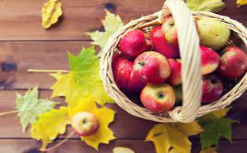 K 8.9. mám již ve třídě krabici s kocourem Samem s pomůckami a zatím nepotřebnými UČ a PS. Vše mám podepsané! VZOR: EVA BÍLÁ 1Doma: MA PS str. 7/2 namaluj tolik stejných obrázků, které určuje číslice.K 8.9. mám již ve třídě krabici s kocourem Samem s pomůckami a zatím nepotřebnými UČ a PS. Vše mám podepsané! VZOR: EVA BÍLÁ 1Doma: MA PS str. 7/2 namaluj tolik stejných obrázků, které určuje číslice.7:15 HOD.TESTOVÁNÍ ŽÁKŮDoma: AJ Učím se nová slovíčka a první fráze (pozdravy, barvy) UČ str. 2-3.  Rodiče mi stáhnou do PC audionahrávky... pokyny viz vnitřní strana desek UČ. Připravím si na pátek do aktovky věci na TV! 7:15 HOD.TESTOVÁNÍ ŽÁKŮDoma: AJ Učím se nová slovíčka a první fráze (pozdravy, barvy) UČ str. 2-3.  Rodiče mi stáhnou do PC audionahrávky... pokyny viz vnitřní strana desek UČ. Připravím si na pátek do aktovky věci na TV! Dnes je TV! Mám vhodné oblečení a obuv na ven. V případě deště i do tělocvičny.Doma: ČJ Obtáhni a pojmenuj tvary a pak pokračuj v řadě, všechny čtverce vybarvi. ŽA str. 11/2.